FORMULARZ ZGŁOSZENIOWY NA MISJĘ GOSPODARCZĄ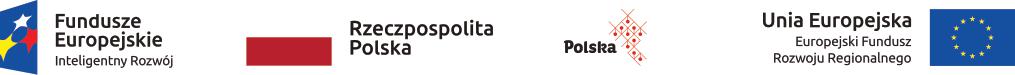 DO LAS VEGAS W DNIACH 2-4.11.2021Do dnia 30.09.2021 r. prowadzona jest rezerwacja przelotów oraz pobytu na miejscu wydarzenia za pośrednictwem M Promotion International sp. z o.o. W przypadku odwołania lub zmiany terminu AAPEX 2021, nie gwarantujemy zwrotu kosztów za zakup biletów lotniczych i zakwaterowanie. W związku z wahającymi się cenami lotów i noclegów, podane ceny mogą ulec zmianie.Dane przedsiębiorstwaDane przedsiębiorstwaNazwa Przedsiębiorstwa(zgodnie z KRS lub CEIDG)NIP PrzedsiębiorstwaAdres siedziby głównej(ulica, numer, kod, miasto)Nazwa markiStrona internetowaRodzaj spółkiObszar działalności/PKDOsoba zgłaszająca(imię i nazwisko)Dane kontaktowe(email, telefon osoby zgłaszającej)Analiza działalności przedsiębiorstwaAnaliza działalności przedsiębiorstwaObszar działalności(Charakterystyka obszaru działalnościprzedsiębiorstwa, główny profil inajważniejsze cele działalności, docelowagrupa klientów, potencjał firmy.)Produkty/usługi, które będą przedmiotem umiędzynarodowienia(Charakterystyka oferowanych produktów/usług. Jak jest oceniania konkurencyjność oferowanych przez firmę produktów/usług na danym rynku.)Wydarzenia, w których firma planuje udział ze stoiskiem narodowymCzy i jak COVID wpłynął na planyEksportowe?Warianty udziału w misjiCena nettoProszę wybrać odpowiednie pole zaznaczając – X oraz podając liczbę osóbPrzelot Warszawa – Las Vegas - Warszawa, zakwaterowanieUczestnictwo w zaplanowanym programie Misji w Las Vegas: udział w wydarzeniu AAPEX 2021; transfery z lotniska do hotelu oraz z hotelu na miejsce wydarzenia; spotkania B2B; opiekun Misji, który jest dostępny do dyspozycji Uczestników podczas całego wyjazdu; wspólna kolacja integracyjna; wycieczka po Las Vegas 16 000 zł netto / za osobęUczestnictwo w zaplanowanym programie Misji w Las Vegas : udział w wydarzeniu AAPEX 2021; spotkania B2B; opiekun Misji, który jest dostępny do dyspozycji Uczestników podczas całego wyjazdu, wspólna kolacja integracyjna; wycieczka po Las Vegas6 000 zł netto/ za osobę, każdy kolejny przedstawiciel firmy: 4000 zł netto.